國立苗栗高級商業職業學校109學年度第一學期輔導股長訓練◎訓練時間：109年9月15日(星期二) 12：30 ~ 13：00◎訓練地點：生涯規劃教室國立苗栗高級商業職業學校109學年度第一學期輔導股長訓練◎訓練時間：109年9月15日(星期二) 12：30 ~ 13：00◎訓練地點：生涯規劃教室國立苗栗高級商業職業學校109學年度第一學期輔導股長訓練◎訓練時間：109年9月15日(星期二) 12：30 ~ 13：00◎訓練地點：生涯規劃教室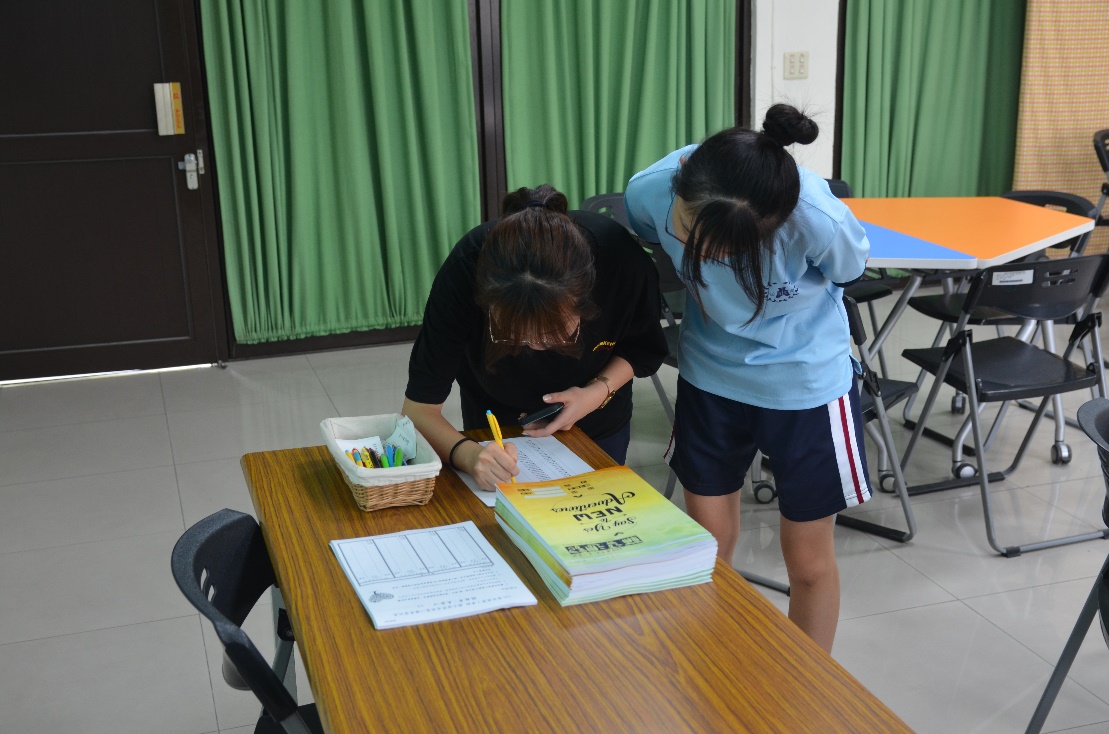 輔導股長報到領取資料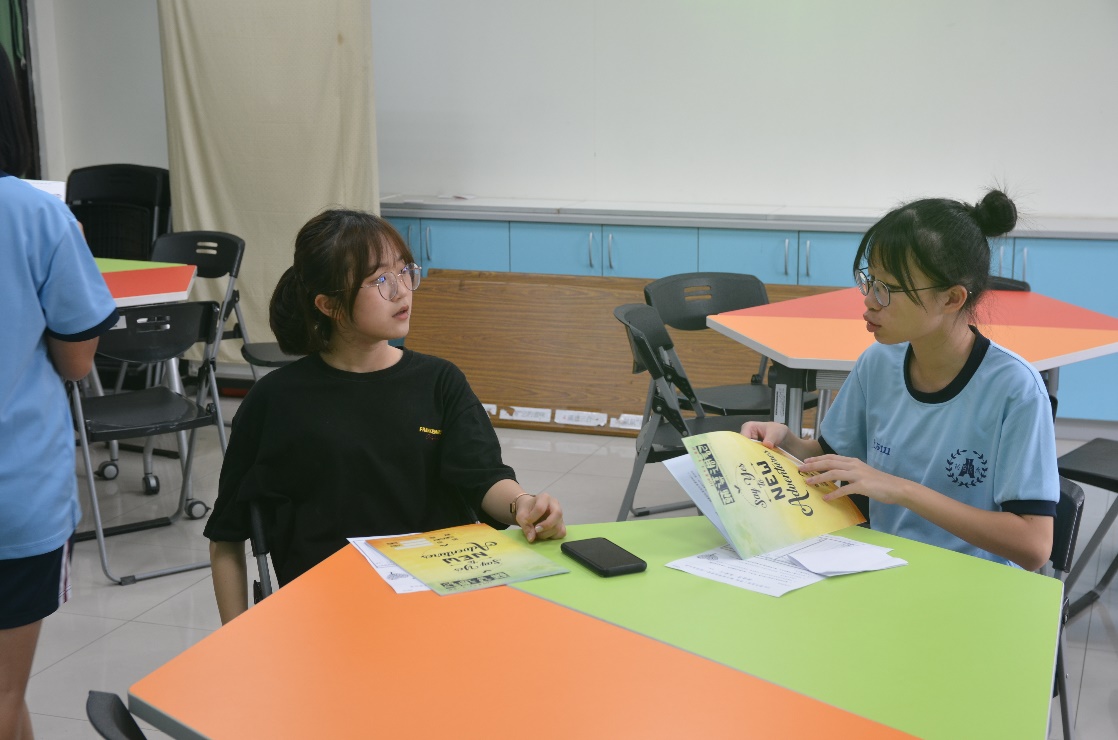 輔導股長進行交流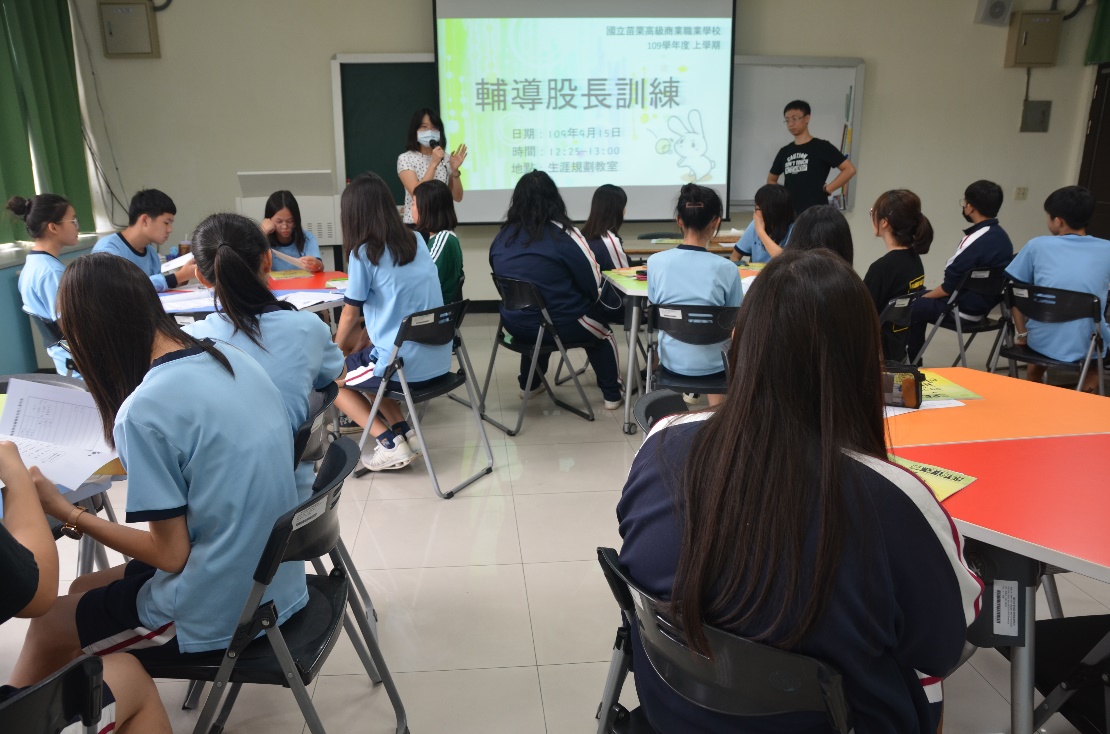 輔導主任致詞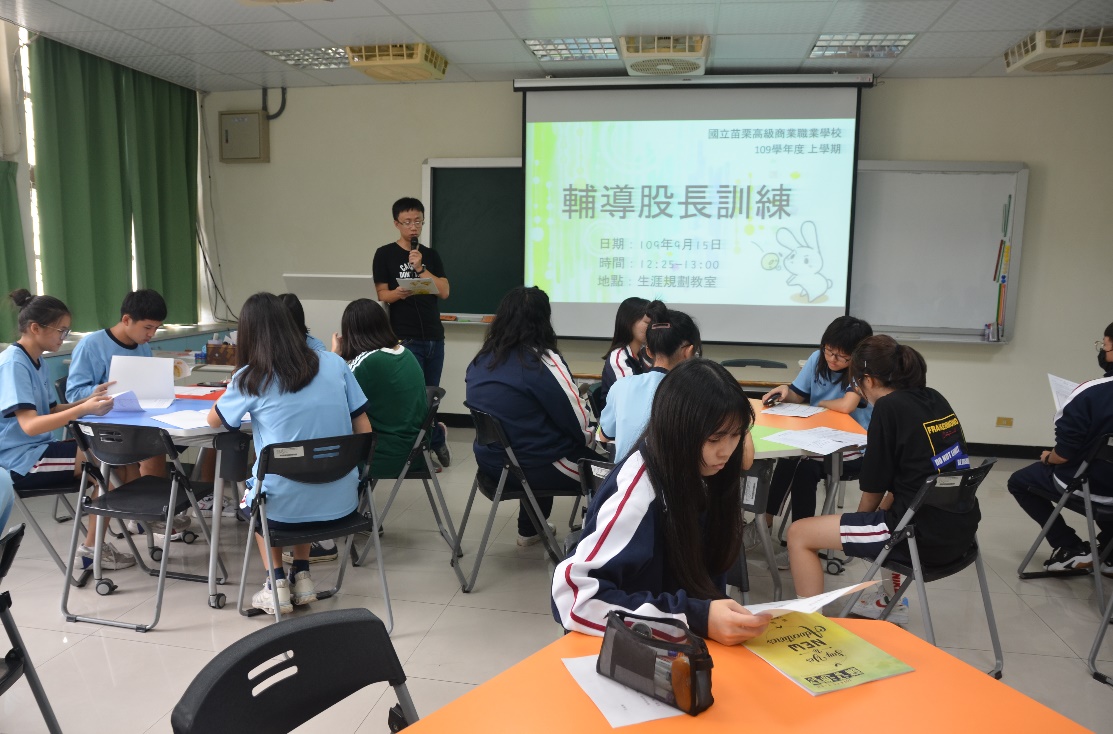 輔導教師進行任務說明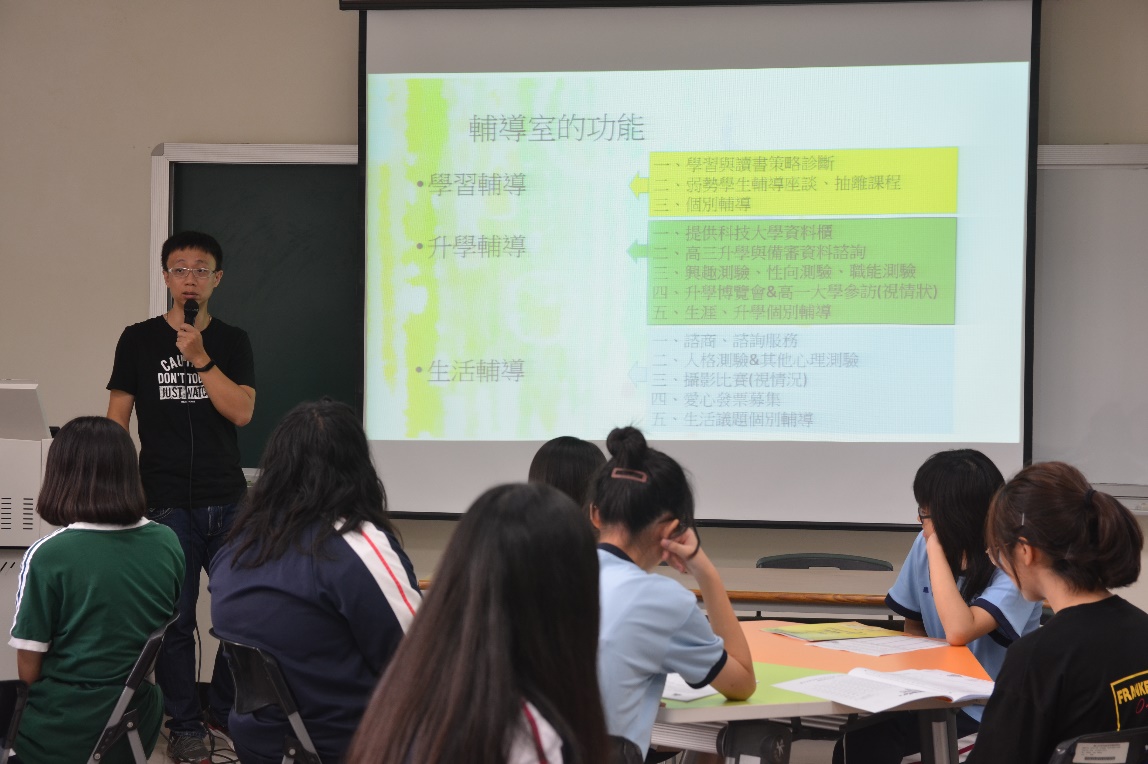 說明輔導室功能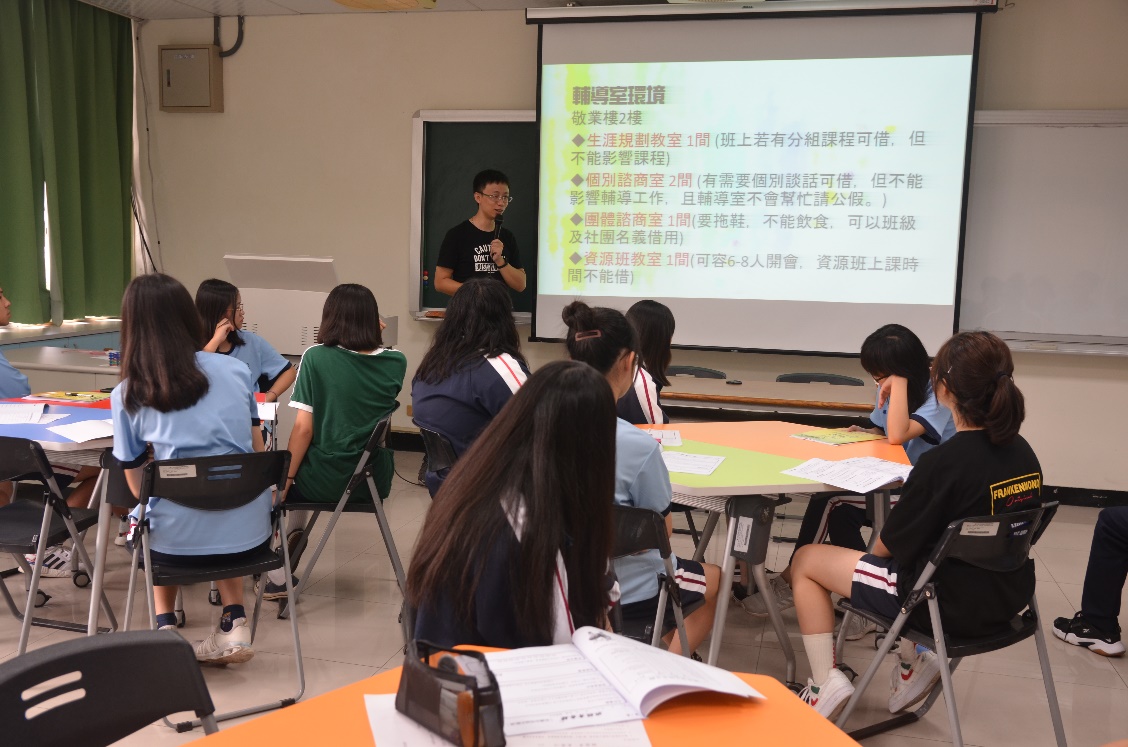 輔導室可借用空間介紹